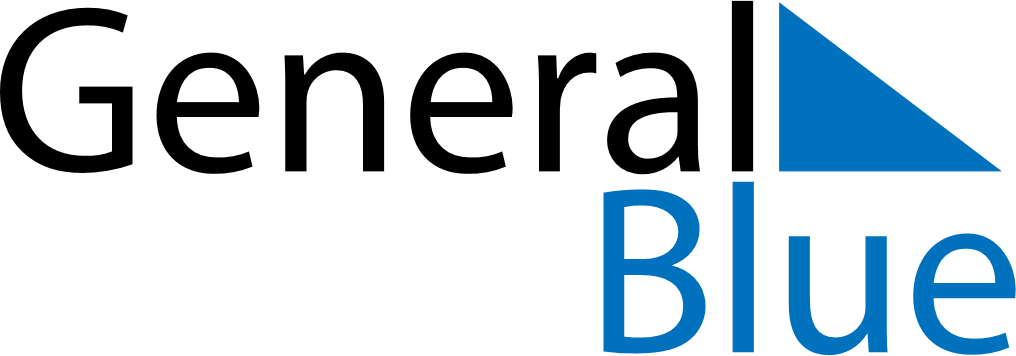 January 2024January 2024January 2024January 2024January 2024January 2024Sukuta, GambiaSukuta, GambiaSukuta, GambiaSukuta, GambiaSukuta, GambiaSukuta, GambiaSunday Monday Tuesday Wednesday Thursday Friday Saturday 1 2 3 4 5 6 Sunrise: 7:29 AM Sunset: 6:50 PM Daylight: 11 hours and 20 minutes. Sunrise: 7:29 AM Sunset: 6:50 PM Daylight: 11 hours and 21 minutes. Sunrise: 7:30 AM Sunset: 6:51 PM Daylight: 11 hours and 21 minutes. Sunrise: 7:30 AM Sunset: 6:52 PM Daylight: 11 hours and 21 minutes. Sunrise: 7:30 AM Sunset: 6:52 PM Daylight: 11 hours and 21 minutes. Sunrise: 7:31 AM Sunset: 6:53 PM Daylight: 11 hours and 21 minutes. 7 8 9 10 11 12 13 Sunrise: 7:31 AM Sunset: 6:53 PM Daylight: 11 hours and 22 minutes. Sunrise: 7:31 AM Sunset: 6:54 PM Daylight: 11 hours and 22 minutes. Sunrise: 7:32 AM Sunset: 6:54 PM Daylight: 11 hours and 22 minutes. Sunrise: 7:32 AM Sunset: 6:55 PM Daylight: 11 hours and 23 minutes. Sunrise: 7:32 AM Sunset: 6:56 PM Daylight: 11 hours and 23 minutes. Sunrise: 7:32 AM Sunset: 6:56 PM Daylight: 11 hours and 23 minutes. Sunrise: 7:33 AM Sunset: 6:57 PM Daylight: 11 hours and 24 minutes. 14 15 16 17 18 19 20 Sunrise: 7:33 AM Sunset: 6:57 PM Daylight: 11 hours and 24 minutes. Sunrise: 7:33 AM Sunset: 6:58 PM Daylight: 11 hours and 24 minutes. Sunrise: 7:33 AM Sunset: 6:58 PM Daylight: 11 hours and 25 minutes. Sunrise: 7:33 AM Sunset: 6:59 PM Daylight: 11 hours and 25 minutes. Sunrise: 7:33 AM Sunset: 6:59 PM Daylight: 11 hours and 26 minutes. Sunrise: 7:34 AM Sunset: 7:00 PM Daylight: 11 hours and 26 minutes. Sunrise: 7:34 AM Sunset: 7:01 PM Daylight: 11 hours and 26 minutes. 21 22 23 24 25 26 27 Sunrise: 7:34 AM Sunset: 7:01 PM Daylight: 11 hours and 27 minutes. Sunrise: 7:34 AM Sunset: 7:02 PM Daylight: 11 hours and 27 minutes. Sunrise: 7:34 AM Sunset: 7:02 PM Daylight: 11 hours and 28 minutes. Sunrise: 7:34 AM Sunset: 7:03 PM Daylight: 11 hours and 28 minutes. Sunrise: 7:34 AM Sunset: 7:03 PM Daylight: 11 hours and 29 minutes. Sunrise: 7:34 AM Sunset: 7:04 PM Daylight: 11 hours and 29 minutes. Sunrise: 7:34 AM Sunset: 7:04 PM Daylight: 11 hours and 30 minutes. 28 29 30 31 Sunrise: 7:34 AM Sunset: 7:05 PM Daylight: 11 hours and 30 minutes. Sunrise: 7:34 AM Sunset: 7:05 PM Daylight: 11 hours and 31 minutes. Sunrise: 7:33 AM Sunset: 7:05 PM Daylight: 11 hours and 31 minutes. Sunrise: 7:33 AM Sunset: 7:06 PM Daylight: 11 hours and 32 minutes. 